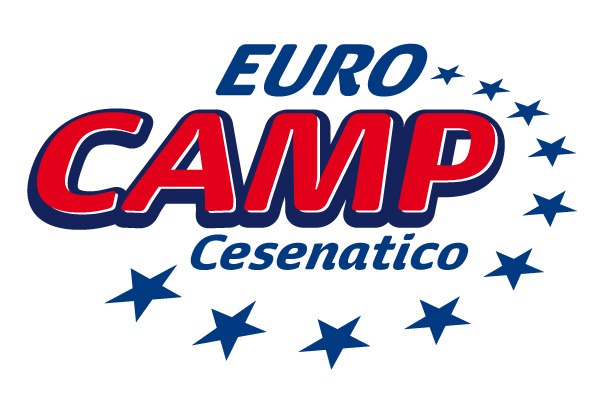 Druidi Accademia del VenezuelaEurocamp PallacanestroPolisportiva Cesenatico 2000, con l’autorizzazione di Federazione Italiana Pallacanestro, in collaborazione con Eurocamp Cesenatico presenta
7° Torneo Nazionale"Presepe della Marineria" Cesenatico (FC), 26 - 29 DICEMBRE 2013

Dopo il grande successo degli scorsi anni Pol. Cesenatico 2000 in collaborazione con Eurocamp Cesenatico organizza da Giovedì 26 a Domenica 29 Dicembre 2013
il Torneo denominato “Presepe della Marineria”, per le seguenti categorie:

Maschili: U14 (’00-‘01), U13 (’01-‘02) ,Esordienti/U12 (’02-‘03) e Aquilotti (’03-‘04).
Femminili: U15 (’99-’00), U13/U12 (’01-’02) e Gazzelle (’03-’04).

Formula di svolgimento
Minimo 2 gironi da 4 squadre, con gironi all'italiana. Semifinali in base al piazzamento dei gironi (1°-2° etc.) e finali. Tutte le squadre disputeranno almeno 4 partite, che si giocheranno su due tempi effettivi di 20 minuti. Per la categoria “Gazzelle”e “Aquilotti” si giocheranno secondo le regole Mini-basket. Le partite verranno disputate rispettando le regole ufficiali FIP e sotto la direzione di Arbitri CIA.

La quota di partecipazione
La quota di partecipazione è di € 160,00 a giocatore comprende:
pensione completa (dal pranzo di venerdì alla colazione di lunedì)
iscrizione al Torneo, tasse gara e gadget
trasporto da Eurocamp a campi di gioco e ritorno
assicurazione e assistenza medica
animazione serale 
1 gratuità per l'allenatore. Altri accompagnatori € 120,00.

Alloggio
Le squadre saranno alloggiate presso EUROCAMP a Cesenatico, un centro turistico sportivo per ragazzi con camere da 3/4/8/12 posti letto. Le squadre eccedenti i posti disponibili presso Eurocamp verranno sistemate in Hotel limitrofi a condizione che siano indipendenti nei trasporti da e per i campi di gioco.

EUROCAMP si trova nel cuore della riviera romagnola, in posizione privilegiata fronte mare, ed è un’ottima base per escursioni verso località interessanti o parchi di divertimento come Mirabilandia (20 minuti), Italia in Miniatura (Rimini, 20 minuti), Oltremare e Aquafan (Riccione, 30 minuti), Le Navi (Cattolica, 35 minuti).
In concomitanza con il Torneo saranno organizzati:
Clinic per allenatori valido per i punti PAO.
Serata gastronomica per allenatori e dirigenti, con prodotti tipici portati dalle squadre e prodotti tipici romagnoli offerti da Eurocamp.
Visita al Presepe della Marineria sul porto-canale di Cesenatico.
Disco Party sabato sera.

L'arrivo delle squadre è previsto per la cena di Giovedì 26 Dicembre, entro le ore 21.00;
la partenza avverrà nel pomeriggio di Domenica 29 Dicembre dopo la finale e le premiazioni.
Le società che partecipano al Torneo con più di una squadra e hanno problemi di contemporaneità di partite sono pregati di avvisare subito l’organizzazione del Torneo che farà di tutto per risolvere il problema (soprattutto nelle prime giornate) ma non ne garantirà la riuscita (soprattutto nella seconda fase).

Per ogni categoria saranno premiate le prime 4 squadre classificate e il miglior giocatore della finale. Non sono ammessi giocatori fuoriquota.
Termine iscrizioni: 17/12/2013

Ospitalità genitori: Alberghi convenzionati a prezzi speciali. Per informazioni contattare Cesenatico Turismo, (specificando Tornei Basket Eurocamp) telefono 800 556900 – 0547673287 www.cesenaticoturismo.it

Per informazioni: Alberto Gatti 3331935057 torneibasket@eurocamp.it
Eurocamp Cesenatico 0547673666BASKET16° TORNEO INT. PASQUA ALL'EuroCamp U15/17/19 M e U13/15/17 FPolisportiva Cesenatico 2000, con l'autorizzazione di Federazione Italiana Pallacanestro, in collaborazione con EuroCamp Cesenatico presentano: 16° TORNEO INTERNAZIONALE PASQUA ALL'EuroCamp Categorie partecipanti:UNDER 15/17/19 MASCHILE UNDER 13/15/17 FEMMINILEEuroCamp si trova nel cuore della riviera romagnola, in posizione privilegiata fronte mare, ed è un'ottima base per escursioni verso località interessanti o parchi di divertimento come Mirabilandia (20 minuti), Italia in Miniatura (Rimini, 20 minuti), Oltremare e Aquafan (Riccione, 30 minuti), Le Navi (Cattolica, 35 minuti).Per maggiori info potete contattare: torneibasket@eurocamp.it oppure telefonando al Responsabile Alberto Gatti +39 333 1935057IscrizioniCondividi:Come si svolgeCosti e sistemazioniIscrizioniLo scorso anno hanno partecipato 84 squadre maschili e 21 femminili, per un totale di 105 squadre, di cui 18  straniere ( da Inghilterra, Germania, Ungheria, Svizzera, Slovenia, Belgio, Spagna, Svezia, Austria, Irlanda e Finlandia ).Formula di svolgimento
Minimo 2 gironi da 4 squadre, con gironi all'italiana. Semifinali in base al piazzamento dei gironi (1°-2° etc.) e Finali. Tutte le squadre disputeranno almeno 4 partite, e non c'è limite di giocatori iscritti a referto. Le partite verranno disputate rispettando le regole ufficiali FIP e dirette da Arbitri CIA.Categorie partecipanti:Maschile: Under 15('99/'00) - Under 17('97/'98) - Under 19('95/'96) Femminile: Under 13 ('01/'02) - Under 15('99/'00) - Under 17('97/'98) Per la categoria Under 15 e Under 17 maschile sono previsti 2 tipi di gironi: GOLD (per squadre che partecipano a campionati Eccellenza o Elite) e SILVER (per squadre che partecipano a campionati provinciali). Le squadre possono scegliere se iscriversi alla categoria Gold o Silver.In concomitanza con il Torneo saranno organizzati:Serata gastronomica per allenatori e dirigenti, con prodotti tipici portati dalle squadre e prodotti tipici romagnoli offerti dall'organizzazioneClinic per Allenatori valido per il PAODiscoParty lunedì seraL'arrivo delle squadre è previsto per il primo pomeriggio di Sabato 19 aprile, entro le ore 15.00 o entro l'orario della prima partita (inizio gare previsto per le 15.30); la partenza avverrà nella tarda mattinata di Martedì 22 Aprile dopo la Finale e le Premiazioni.Le società che partecipano al Torneo con più di una squadra e hanno problemi di contemporaneità di partite sono pregati di avvisare subito l'organizzazione del Torneo che farà di tutto per risolvere il problema (soprattutto nelle prime giornate) ma non ne garantirà la riuscita (soprattutto nella seconda fase).Per ogni categoria saranno premiate le prime 4 squadre classificate e il miglior giocatore della finale.
Non sono ammessi fuoriquota.Termine iscrizioni: Lunedì 31 MarzoOspitalità genitori: Alberghi convenzionati a prezzi speciali. Per informazioni contattare Cesenatico Turismo, (specificando Tornei Basket EuroCamp) telefono 800 556900 oppure 0547673287 -www.cesenaticoturismo.it - info@cesenaticoturismo.comPer informazioni: Alberto Gatti +39 333 1935057   torneibasket@eurocamp.it
EuroCamp Cesenatico   0547673666   www.eurocamp.it                                           Le passate edizioniArchivio fotoArchivio video            Non ci sono foto.Tel.: (+39) 0547.673555Fax: (+39) 0547.673666V.le Colombo, 26 - 47042 Cesenaticoinfo@eurocamp.it